タイピング練習　〜メール①〜　　赤文字は自分の所属を記入。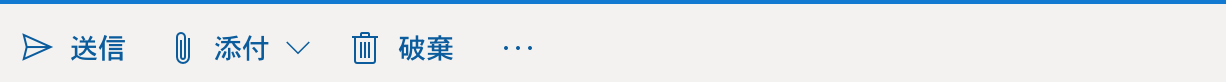 タイピング練習　〜メール②〜　　赤文字は自分の所属を記入。タイピング練習　〜メール③〜　　赤文字は自分の所属を記入。タイピング練習　〜メール④〜　　赤文字は自分の所属を記入。タイピング練習　〜メール⑤〜　　赤文字は自分の所属を記入。宛先　　　　　　　　　　　　　　　　　　　　　　　　　　　　　　BCC　　　　　　　　　　　　　　　　　　　　　　　CC件名　本文＝＝＝＝＝＝＝＝＝＝＝＝＝＝＝＝＝立命館大学△△学部××学科 ●年 □□□□（フルネーム）メール：ab0022dc@ed.ritsumei.ac.jp電話番号：08012345678＝＝＝＝＝＝＝＝＝＝＝＝＝＝＝＝＝宛先　　　　　　　　　　　　　　　　　　　　　　　　　　　　　　BCC　　　　　　　　　　　　　　　　　　　　　　　CC件名　本文＝＝＝＝＝＝＝＝＝＝＝＝＝＝＝＝＝立命館大学△△学部××学科 ●年 □□□□（フルネーム）メール：ab0022dc@ed.ritsumei.ac.jp電話番号：08012345678＝＝＝＝＝＝＝＝＝＝＝＝＝＝＝＝＝宛先　　　　　　　　　　　　　　　　　　　　　　　　　　　　　　BCC　　　　　　　　　　　　　　　　　　　　　　　CC件名　本文＝＝＝＝＝＝＝＝＝＝＝＝＝＝＝＝＝立命館大学△△学部××学科 ●年 □□□□（フルネーム）メール：ab0022dc@ed.ritsumei.ac.jp電話番号：08012345678＝＝＝＝＝＝＝＝＝＝＝＝＝＝＝＝＝宛先　　　　　　　　　　　　　　　　　　　　　　　　　　　　　　BCC　　　　　　　　　　　　　　　　　　　　　　　CC件名　本文＝＝＝＝＝＝＝＝＝＝＝＝＝＝＝＝＝立命館大学△△学部××学科 ●年 □□□□（フルネーム）メール：ab0022dc@ed.ritsumei.ac.jp電話番号：08012345678＝＝＝＝＝＝＝＝＝＝＝＝＝＝＝＝＝宛先　　　　　　　　　　　　　　　　　　　　　　　　　　　　　　BCC　　　　　　　　　　　　　　　　　　　　　　　CC件名　本文＝＝＝＝＝＝＝＝＝＝＝＝＝＝＝＝＝立命館大学△△学部××学科 ●年 □□□□（フルネーム）メール：ab0022dc@ed.ritsumei.ac.jp電話番号：08012345678＝＝＝＝＝＝＝＝＝＝＝＝＝＝＝＝＝